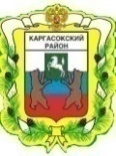 МУНИЦИПАЛЬНОЕ ОБРАЗОВАНИЕ «КАРГАСОКСКИЙ  РАЙОН»ТОМСКАЯ ОБЛАСТЬАДМИНИСТРАЦИЯ КАРГАСОКСКОГО РАЙОНАПОСТАНОВЛЕНИЕВ целях защиты персональных данных Федерального закона от 27.07.2006 г. № 152-ФЗ «О персональных данных»  Администрация Каргасокского района постановляет:1. В пункт 1 «Перечня персональных данных, обрабатываемых в Администрации Каргасокского района» в связи с реализацией трудовых отношений, а также в связи с оказанием муниципальных (государственных) услуг и осуществлением муниципальных функций» (приложение № 6 к постановлению Администрации Каргасокского района от 12.02.2015 № 39 «Об отдельных мерах, направленных на реализацию Федерального закона от 27 июля 2006 года № 152-ФЗ «О персональных данных» (далее – постановление) внести следующие изменения:- слова «- сведения об образовании и специальности» заменить словами «- сведения об образовании (когда и какие образовательные учреждения закончил (а), номера дипломов, направление подготовки или специальность по диплому, квалификация 
по диплому);»;- слова «- сведения о специальном и общем трудовом стаже;»  заменить словами «- сведения о специальном и общем трудовом стаже, выполняемая работа с начала трудовой деятельности (включая военную службу, работу по совместительству, предпринимательскую деятельность и т.п.);»;- слова «- сведения о составе семьи» заменить словами «- сведения о составе семьи, степень родства (свойства), фамилии, имена, отчества, даты рождения близких родственников;- места рождения, места работы и домашние адреса близких родственников (отца, матери, братьев, сестер и детей), а также мужа (жены);- фамилии, имена, отчества, даты рождения, места рождения, места работы и домашние адреса бывших мужей (жен);»;- слова «- паспортные данные (данные иного документа, удостоверяющего личность);» заменить словами «-паспортные данные (данные иного документа, удостоверяющего личность) (серия, номер, кем и когда выдан);»;- слова «- сведения о воинском учете;» заменить словами «-  отношение к воинской обязанности, сведения по воинскому учету (для граждан, пребывающих в запасе, и лиц, подлежащих призыву на военную службу);»;- после слов «- рекомендации, характеристики и т.п.» дополнить словами:«- фамилия, имя, отчество, дата и место рождения, гражданство;- владение иностранными языками;-  послевузовское профессиональное образование (наименование образовательного или научного учреждения, год окончания), ученая степень, ученое звание (когда присвоены, номера дипломов, аттестатов);- классный чин государственной гражданской службы и (или) муниципальной службы, дипломатический ранг, воинское и (или) специальное звание, классный чин правоохранительной службы (кем и когда присвоены);- государственные награды, иные награды и знаки отличия (кем награжден(а) 
и когда);- пребывание за границей (когда, где, с какой целью);- близкие родственники (отец, мать, братья, сестры и дети), а также муж (жена), в том числе бывшие, постоянно проживающие за границей и (или) оформляющие документы для выезда на постоянное место жительства в другое государство (фамилия, имя, отчество), с какого времени проживают за границей);- адрес регистрации и фактического проживания;- дата регистрации по месту жительства;- заграничный паспорт (серия, номер, кем и когда выдан);- номер телефона;- сведения о национальности;- допуск к государственной тайне, оформленный за период работы, службы, учебы (форма, номер и дата);- наличие (отсутствие) заболевания, препятствующего поступлению 
на муниципальную службу Российской Федерации или ее прохождению, подтвержденного заключением медицинского учреждения;- результаты обязательных медицинских осмотров (обследований);- сведения об аттестации муниципального служащего;- сведения о включении в кадровый резерв;- сведения о наложении дисциплинарного взыскания до его снятия или отмены;- сведения о денежном содержании;- сведения о приеме, перемещении, увольнении.».2. В «Перечень должностей работников Администрации Каргасокского района, замещение которых предусматривает осуществление обработки, обезличивание и удаление персональных данных либо осуществление доступа к персональным данным» (далее – Перечень) (приложение № 7 к постановлению Администрации Каргасокского района от 12.02.2015 № 39 «Об отдельных мерах, направленных на реализацию Федерального закона от 27 июля 2006 года № 152-ФЗ «О персональных данных» (далее – постановление) внести следующие изменения:- в пункте 8 Перечня слова «Ведущий специалист-юрист отдела правовой и кадровой работы;» заменить словами «Ведущий специалист;»;- исключить пункт 20 Перечня, считать пункты 21 - 45 пунктами 20 – 44;- Перечень дополнить пунктом 45 следующего содержания:«45. Водитель автомобиля».3. Ведущему специалисту по кадровой работе Отдела правовой и кадровой работы Администрации Каргасокского района (Мажугина О.В.) ознакомить с настоящим постановлением и актуальной редакцией постановления Администрации Каргасокского района от 12.02.2015 № 39 «Об отдельных мерах, направленных на реализацию Федерального закона от 27 июля 2006 года № 152-ФЗ «О персональных данных» всех работников Администрации Каргасокского района под роспись.4. Настоящее постановление вступает в силу со дня, следующего за днем официального опубликования.Е.А. Пилипенко 2-22-9713.11.2017с. КаргасокО внесении изменений в постановление Администрации Каргасокского района от 12.02.2015 № 39 «Об отдельных мерах, направленных на реализацию Федерального закона от 27 июля 2006 года № 152-ФЗ «О персональных данных» № 287Глава Каргасокского районаА.П. Ащеулов